15. ŠKOLNÍ TÝDENod 11. do 15. prosince 2023INFORMACE K VÝUCECO NÁS ČEKÁ V TOMTO TÝDNUPOZNÁMKYČESKÝ JAZYK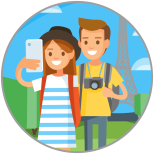 - vyjmenovaná slova – shrnutí- slovní druhyMATEMATIKA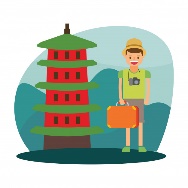 - práce s velkými čísly – slovní úlohyČAS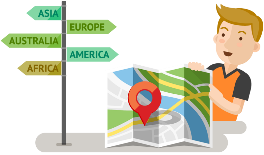 – osvícenství– ČR –pod vlajkou EU- Země – podnebné pásyANGLIČTINA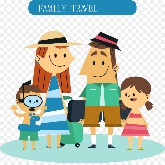 - My country- Europe- definite article THE